                                           РЕШЕНИЕ                                            СЕССИИ В соответствии с Уставом муниципального образования «Ленский район»,  Регламентом Районного Совета депутатов муниципального образования «Ленский район»,  Районный Совет депутатов муниципального образования «Ленский район»                                             Р Е Ш И Л :1.Утвердить постоянно действующую  комиссию по мандатным вопросам, Регламенту и  вопросам депутатской этики в составе 3 человек:1)  Горохова Марина Леонидовна, депутат  от Якутского регионального отделения политической партии ЛДПР - Либерально-демократической партии России»;2) Чувашлев Алексей Владимирович, депутат от Якутского республиканского регионального отделения политической партии «Коммунистическая Партия Российской Федерации»;. 3) Шардаков Владимир Викторович, избран по пятимандатному избирательному округу (член Всероссийской политической партии «Единая Россия»).2. Утвердить председателем комиссии по мандатным вопросам, Регламенту и  вопросам депутатской этики Шардакова Владимира Викторовича.       3. Настоящее решение вступает в силу со дня его принятия и подлежит опубликованию в средствах массовой информации и размещению на сайте муниципального образования «Ленский район».  МУНИЦИПАЛЬНОЕ ОБРАЗОВАНИЕ«ЛЕНСКИЙ РАЙОН»РЕСПУБЛИКИ САХА (ЯКУТИЯ)РАЙОННЫЙ СОВЕТДЕПУТАТОВ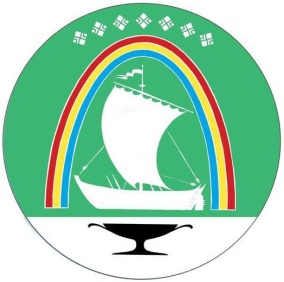 САХА       ӨРӨСПYYБYЛYКЭТИН«ЛЕНСКЭЙ                ОРОЙУОН»МУНИЦИПАЛЬНАЙТЭРИЛЛИИТЭОРОЙУОН ДЕПУТАТТАРЫН СЭБИЭТЭ      г. Ленск              Ленскэй к от  29 сентября 2023  года                                                    № 1-1 от  29 сентября 2023  года                                                    № 1-1О комиссии по мандатным вопросам, Регламенту и  вопросам депутатской этики Районного Совета депутатов муниципального образования «Ленский район»   Председатель 	                           Н.А. Мозгова                          И.о. главы                            А.В. Черепанов